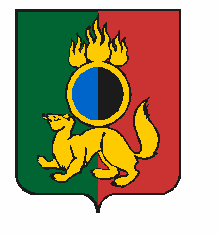 АДМИНИСТРАЦИЯ ГОРОДСКОГО ОКРУГА ПЕРВОУРАЛЬСКПОСТАНОВЛЕНИЕг. Первоуральск	В соответствии с пунктом 6 Положения о комиссии по предупреждению и ликвидации чрезвычайных ситуаций и обеспечению пожарной безопасности Администрации городского округа Первоуральск, утвержденного Постановлением Администрации городского округа Первоуральск от 28 мая 2015 года № 1152 «О комиссии по предупреждению и ликвидации чрезвычайных ситуаций и обеспечению пожарной безопасности Администрации городского округа Первоуральск», в связи с кадровыми изменениями, Администрация городского округа Первоуральск ПОСТАНОВЛЯЕТ:Утвердить Положение о межведомственной противопаводковой подкомиссии комиссии по предупреждению и ликвидации чрезвычайных ситуаций и обеспечению пожарной безопасности Администрации городского округа Первоуральск (приложение 1).Утвердить состав межведомственной противопаводковой подкомиссии комиссии по предупреждению и ликвидации чрезвычайных ситуаций и обеспечению пожарной безопасности Администрации городского округа Первоуральск (приложение 2). Признать утратившим силу Постановление Главы Администрации городского округа Первоуральск от 01 марта 2017 года № 392 «О городской межведомственной противопаводковой подкомиссии по предупреждению и ликвидации чрезвычайных ситуаций и обеспечении пожарной безопасности Администрации городского округа Первоуральск».Настоящее Постановление опубликовать в газете «Вечерний Первоуральск» и разместить на официальном сайте городского округа Первоуральск.3. Контроль за исполнением настоящего постановления возложить на заместителя Главы Администрации городского округа Первоуральск по взаимодействию с органами государственной власти и общественными организациями Таммана В.А.Глава городского округа Первоуральск					                  И.В. Кабец25.04.2019№683О межведомственной противопаводковой подкомиссии комиссии по предупреждению и ликвидации чрезвычайных ситуаций и обеспечению пожарной безопасности Администрации городского округа Первоуральск